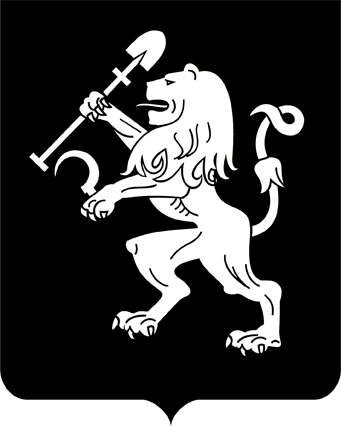 АДМИНИСТРАЦИЯ ГОРОДА КРАСНОЯРСКАПОСТАНОВЛЕНИЕО проведении публичных слушаний по проекту схемырасположения земельного участка на кадастровом планетерритории под многоквартирными жилыми домамиНа основании ст. 11.10 Земельного кодекса Российской Федерации, ст. 5.1 Градостроительного кодекса Российской Федерации,                         ст. 16, 28 Федерального закона от 06.10.2003 № 131-ФЗ «Об общих принципах организации местного самоуправления в Российской Федерации», Положения об организации и проведении публичных слушаний по вопросам градостроительной деятельности в городе Красноярске, утвержденного решением Красноярского городского Совета депутатов от 19.05.2009 № 6-88, руководствуясь ст. 41, 58, 59 Устава города Красноярска, ПОСТАНОВЛЯЮ:1. Провести публичные слушания по проекту схемы расположения земельного участка на кадастровом плане территории под многоквартирными жилыми домами, расположенными по адресу: г. Красноярск, Советский район, ул. Авиаторов, 23, 25; ул. Весны, 21, 25 (далее – Проект), в срок не менее четырнадцати дней и не более тридцати дней                 со дня опубликования оповещения о начале публичных слушаний                по Проекту в газете «Городские новости».2. Создать комиссию по проведению публичных слушаний                по Проекту в составе согласно приложению. 3. Департаменту информационной политики администрации города опубликовать в газете «Городские новости»:1) оповещение о начале публичных слушаний по Проекту в течение семи дней с даты официального опубликования настоящего постановления;2) заключение о результатах публичных слушаний по Проекту               в день окончания публичных слушаний по Проекту.4. Настоящее постановление опубликовать в газете «Городские новости» и разместить на официальном сайте администрации города.5. Постановление вступает в силу со дня его официального опубликования.6. Контроль за исполнением настоящего постановления возложить на исполняющего обязанности заместителя Главы города – руководителя департамента градостроительства Шикунова А.С.Глава города						                          В.А. ЛогиновПриложениек постановлениюадминистрации города	от ____________ № _________СОСТАВкомиссии по проведению публичных слушаний по проектусхемы расположения земельного участка на кадастровом планетерритории под многоквартирными жилыми домами26.04.2024№ 386Рудских Е.В.–заместитель руководителя департамента муниципального имущества и земельных отношений администрации города, председатель комиссии;Шлома Д.О.–начальник отдела землеустройства департамента муниципального имущества и земельных отношений администрации города, заместитель председателя комиссии;Межина С.А.–главный специалист отдела землеустройства                 департамента муниципального имущества и земельных отношений администрации города, секретарь комиссии;Баранова Н.А.–заместитель руководителя управления архитектуры администрации города; Занько О.В.–главный специалист отдела управления улично-дорожной сетью департамента городского хозяйства и транспорта администрации города;Карепова О.Н.–главный специалист отдела управления улично-дорожной сетью департамента городского хозяйства и транспорта администрации города;Касицкий В.В.–главный специалист жилищного отдела департамента городского хозяйства и транспорта администрации города;Лазарева Е.В.–начальник отдела территориального планирования и градостроительного зонирования управления архитектуры администрации города;Плютов М.В.–депутат Красноярского городского Совета депутатов (по согласованию);Растоскуев Б.А. –депутат Красноярского городского Совета депутатов (по согласованию);Соловарова Ю.А.–руководитель управления архитектуры администрации города – главный архитектор города; Хасанова Л.В.–консультант жилищного отдела департамента            городского хозяйства и транспорта администрации города;Щеглова И.Г.–представитель подрядной организации ООО «Кадастровый центр» (по согласованию);Янкина Ю.П.–главный специалист отдела землеустройства             департамента муниципального имущества и земельных отношений администрации города.